Sandra’s Nursing Services L.L.C.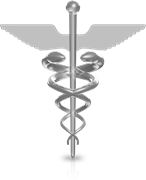 21106 Tall Cedar Way      						             	Germantown, MD 20876Office Phone: 301-212-7106Fax: 301-212-7108Email rousern@verizon.netBLOOD PRESSURE (BP) RECORDParticipant’s Name: _____________	Program: _____________Check the participants Blood Pressure before giving medication for High Blood Pressure.  Follow the nurse or the doctor’s recommendations on monitoring blood pressure.Call the nurse if:If blood pressure is over 140/90 with or without blood pressure medicationIf blood pressure is less than 90/60 with or without blood pressure medication.Delegating RN’s Signature: ___________________		Date: ___________Date & TimeSystolic/ DiastolicTop/Bottom#Right ArmSystolic/ DiastolicTop/Bottom#Left ArmPulse(Heart Rate)Print Staff’s NameState Name of PCP or Nurse Notified